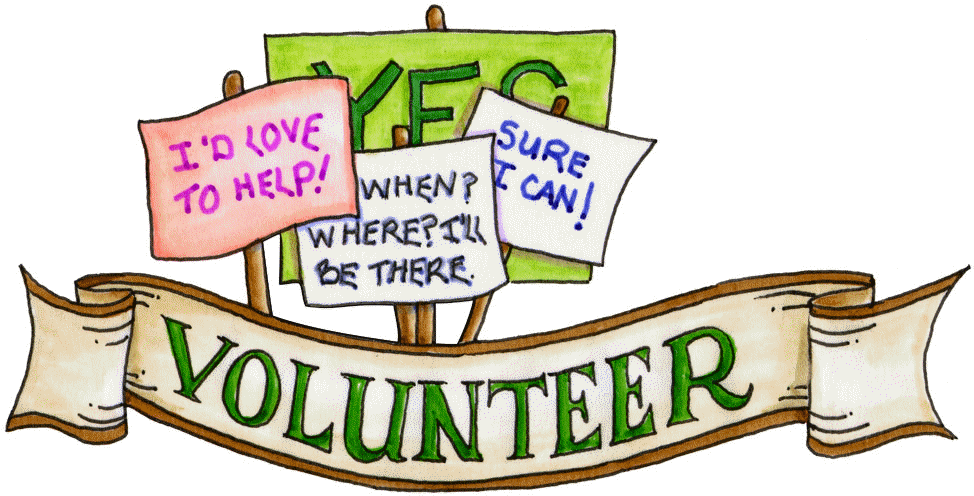           Virginia Mennonite Missions is looking for volunteers to sit at the receptionist desk in the lobby to greet visitors, answer phones, and assist with other projects such as preparing mailings. If interested, please contact Melanie Sherer at 540-434-9727 or melanie.sherer@vmmissions.org.         Gift and Thrift, Inc. is looking for volunteers. Many volunteer opportunities are available including donation receiving, electronic and furniture cleaning and repair, pricing and tagging of household items, sorting, hanging and tagging clothing, sorting and scanning books for retail and online sales, customer services and more. Individuals or groups with any level of time commitment (3-4 hours daily, once a week, monthly, etc.) are welcome. To volunteer, or for more information contact Gift and Thrift at 540 433-8844 or email volunteer.here.first@gmail.com  